OBJETIVOEsta cooperativa se crea dentro del marco del proyecto educativo Empresa Joven Europea con una finalidad eminentemente didáctica que permitirá a sus integrantes:Conocer y poner en práctica los valores de la cooperación: equidad, democracia, igualdad, solidaridad Gestionar un proyecto de forma cooperativa                Reparto de tareas y recursos                 Interdependencia positiva                       Resultados colectivosTener un primer contacto con la creación y gestión de una empresaMarketingRecursos humanos ContabilidadProducciónEsta cooperativa no está legalmente constituida. Sin embargo quedará registrada en el REGISTRO CENTAL DE COOPERATIVAS DE EJE y será administrada según las reglas de funcionamiento de una cooperativa real.Promoverá la participación de los socios trabajadoresSerá administrado por los socios trabajadoresPertenecerá a los socios trabajadoresContribuirá a la formación de los socios trabajadoresADHESIÓNLos socios de la cooperativa son los estudiantes y profesores que promueven la creación de la cooperativa y solicitan su registro al REGISTRO CENTAL DE COOPERATIVAS EJE.Cada uno de los miembros debe realizar una aportación de capital. Esta aportación hace que los socios se comprometan a alcanzar los objetivos de la cooperativa y a respetar las reglas de funcionamientoOBLIGACIONES DE LOS SOCIOS ORGANIZACIÓN Y RESPONSABILIDADESLa responsabilidad de la gestión recae en los miembros de la cooperativa. Los socios forman la Asamblea General. Los miembros presentes en la asamblea constituyen el quórum.Los miembros presentes en la Asamblea General eligen a sus representantes que formarán el consejo de administración de la cooperativa.PRESIDENTE: ______________________SECRETARIO: ________________________TESORERO: ________________________A su vez los socios decidirán también la elección de los siguientes coordinadores:Coordinador generalCoordinador de producción Coordinador de marketingCoordinador de contabilidadCoordinador de recursos humanosEstos se encargarán de llevar a la práctica las decisiones tomadas por los miembros de la cooperativa y de rendir cuentas a todos los socios en sucesivas reuniones.El presidente, el secretario y el tesorero son las personas autorizadas para firmar documentos en nombre de la cooperativaAl final del curso será preciso presentar un informe anual de actividades ante la asambleaASAMBLEA GENERALAdemás de la Asamblea de la Constitución de la cooperativa, se convocará otra asamblea general al final del curso. La convocatoria se hará llegar a todos los socios al menos con una semana de antelación. En la convocatoria se incluirá un orden del día.En esta Asamblea Final la cooperativa presenta a la Asamblea General una memoria final que incluye el estado de las cuentas. La asamblea debe aprobar el reparto de excedentes excluyendo previamente:La cantidad destinada al Fondo de Reserva para transmitir, si procede, la consolidación y la expansión de la empresa. La cantidad destinada a los retornos cooperativos entre los socios.REUNIONESLas reuniones ordinarias se desarrollaran cada -------------.Se pueden convocar reuniones extraordinarias cuando los miembros de la cooperativa lo estimen oportuno. Para que una reunión sea válida debe contar con la presencia del 50% de los socios + 1.Duración de la actividadLa cooperativa se considerará activa desde el momento en que se solicite su inscripción en el REGISTRO CENTRAL DE COOPERATIVAS EJE y dará por finalizada su actividad al finalizar el curso escolar.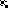 